Приложение 1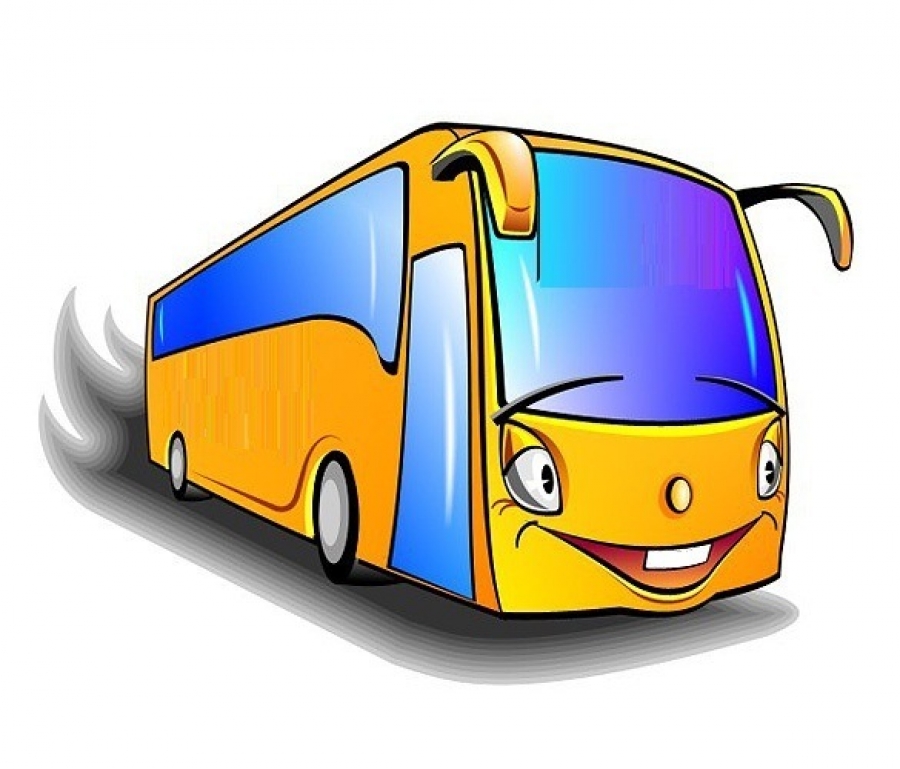 Приложение 2АвтобусВот мы в автобусе сидимИ сидим, и сидимИ из окошечка глядимВсё глядим! Всё глядим! (смыкаем пальцы рук «окошечком», смотрим в него, поворачиваясь в одну и в другую стороны)Глядим назад, глядим вперёдВот так вот, вот так вот(«скручивания» в одну и другую сторону, смотрим из-под ладони) Ну что ж автобус не везётНе везёт?(пожимаем плечами)Колёса закружилисьВот так вот, вот так вот (выполняем круговые движения руками впереди от себя)Вперёд мы покатилисьВот так вот!А щётки по стеклу шуршатВжик-вжик-вжик, вжик-вжик-вжик(качаем согнутыми в локтях руками перед лицом (имитируем движение «дворников»).Все капельки смести хотятВжик-вжик-вжик!И мы не просто так сидимБип-бип-бип, бип-бип-бип, («крутим руль» и бибикаем)Мы громко-громко все гудимБип-бип-бип!Пускай автобус нас трясётВот так вот, вот так вот(подпрыгиваем)Мы едем-едем всё вперёдВот так вот!..Приложение 3«Знавал я одного паренька. Ложился он спать в 11, а то и в 12 часов ночи. На дворе темень непроглядная, а постель его всё стоит нетронутой. Рано утором в школу пора вставать – бабушка его никак не добудится.Потом вскочит, как ужаленный, даже лица не умоет, бегом в класс… А на уроке дремлет. Какие уж тут занятия!А после школы вернётся, пообедает – сразу во двор гулять. Ни бабушке по дому не поможет, не почитает. Возвратиться поздно, сядет машинку мастерить или с приятелем в шахматы играть. Глядь на часы – уж поздно, спать пора. А когда уроки делать? За полчаса тяп-ляп задачку решит— не решит, пример сделает —не сделает, стихотворение выучит – не выучит.И так каждый день, Потому и был мой знакомый бледен, худ, как Кощей. И в дневнике одни двойки.Папа, мама и бабушка не знали, что с их мальчиком происходит. Повели его к доктору. — Дыши, не дыши, покашляй, не кашляй, высуни язык, спрячь. Ага, всё понятно. Сейчас. — говорит доктор.— я тебе лекарство пропишу.— Пропишите, пропишите. — радуется бабушка, — я за ним сама в аптеку схожу.— Никаких аптек! — рассердился доктор. — Пусть пациент только чаще поглядывает в мой рецепт и точно выполняет, что там написано. Через неделю вы мальчишку не узнаете!Так оно и вышло, как доктор сказал. Поздоровел мой герой, порозовел. В дневнике хорошие отметки. И всё успевает: погулять, почитать, по дому помочь, в шахматы поиграть. Вот какое оказалось целительное лекарство!Приложение 4Шифровка №1Шифровка №2Поменяйте местами слоги в словах и вы узнаете, какой рецепт прописал доктор.Шифровка № 3Составьте из букв слова и вы узнаете, какой рецепт прописал докторПриложение 5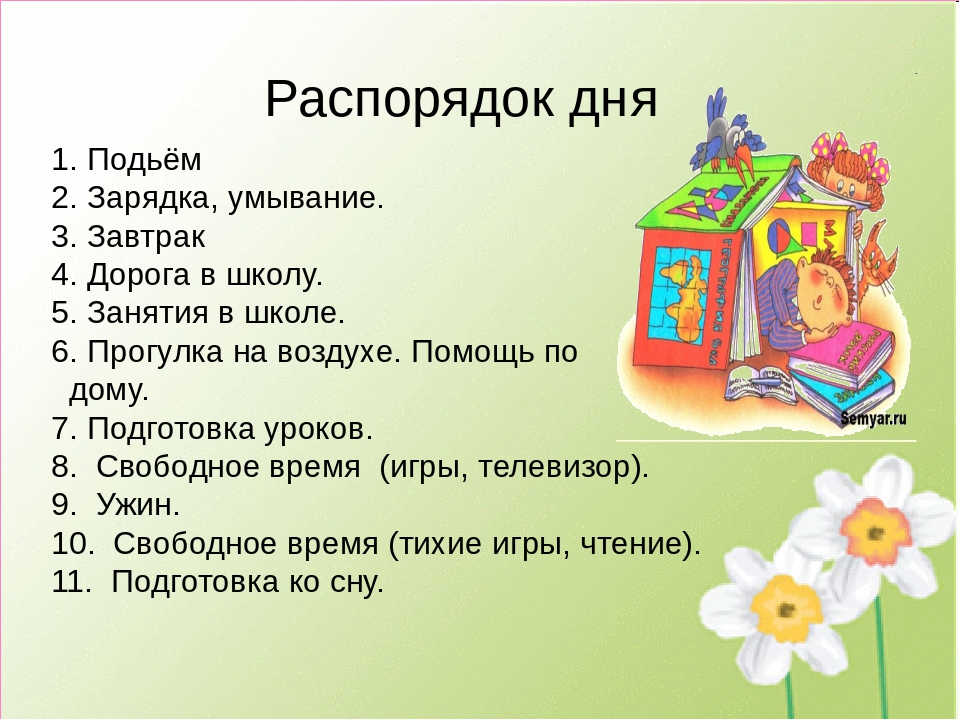 Приложение 6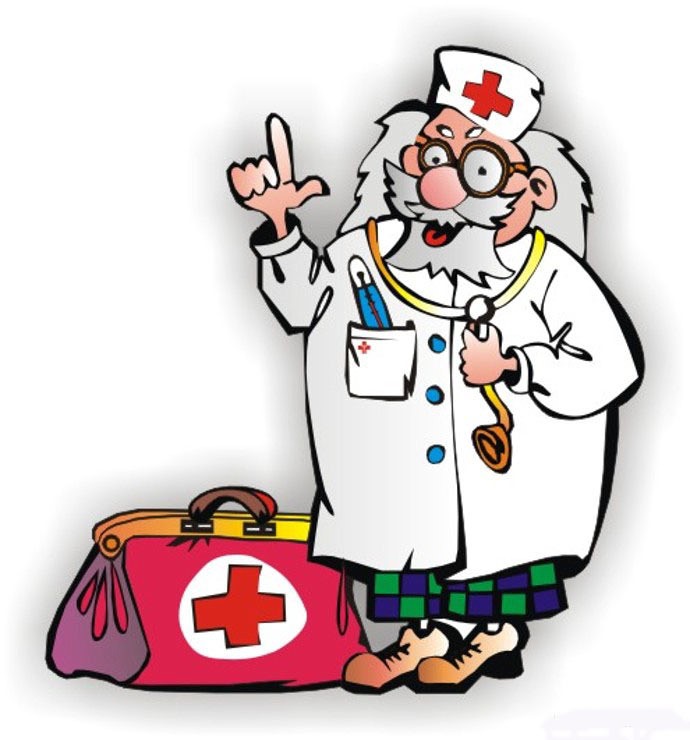 Приложение 7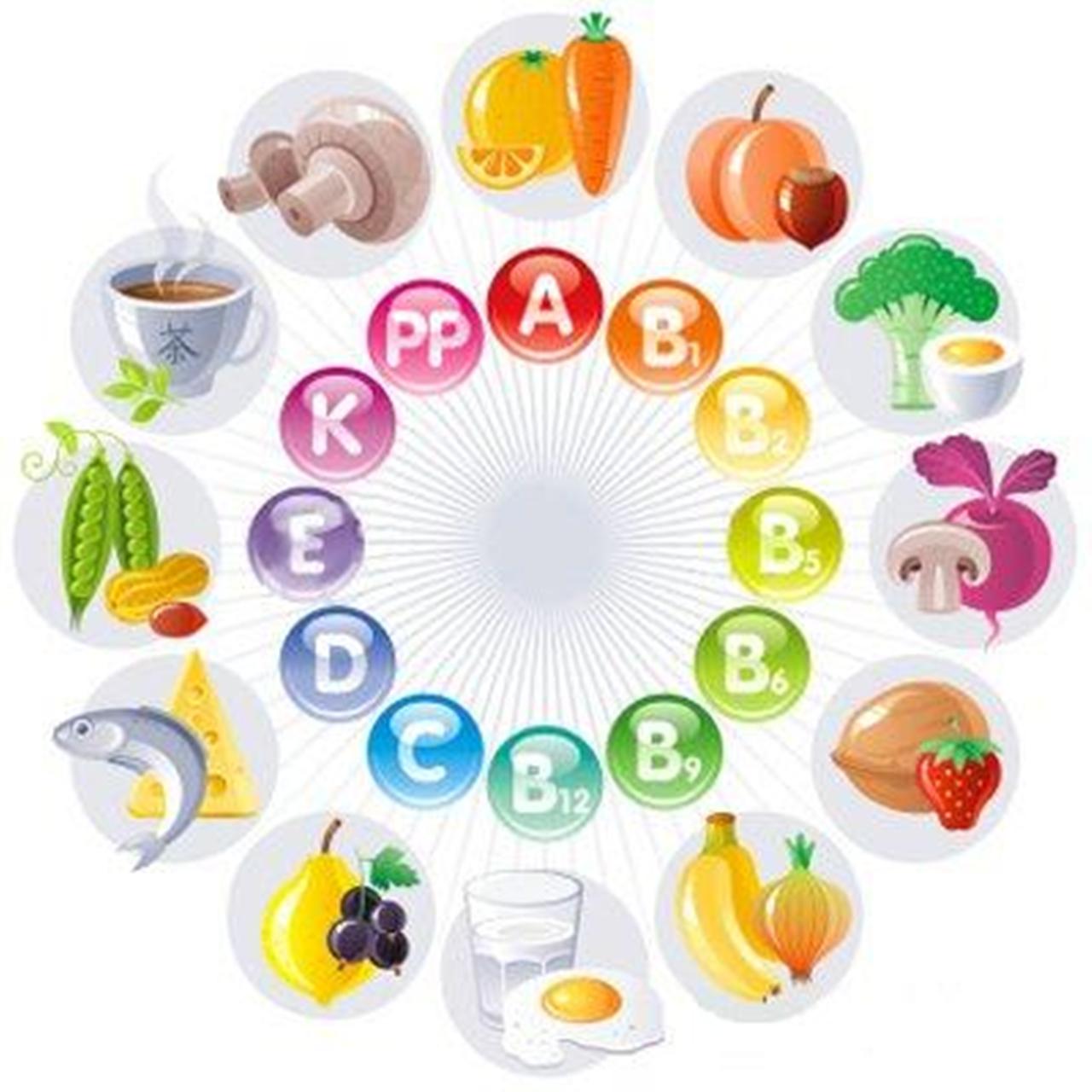 Приложение 8Приложение 9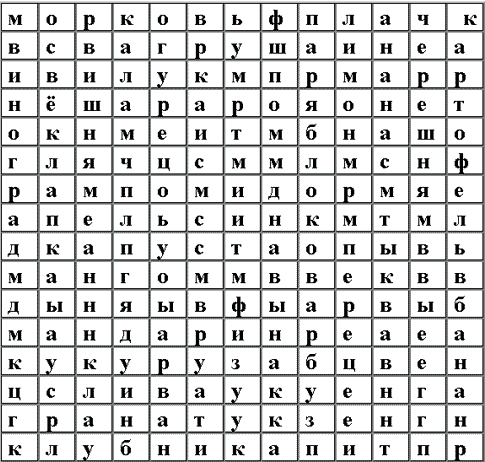 Приложение 10Приложение 11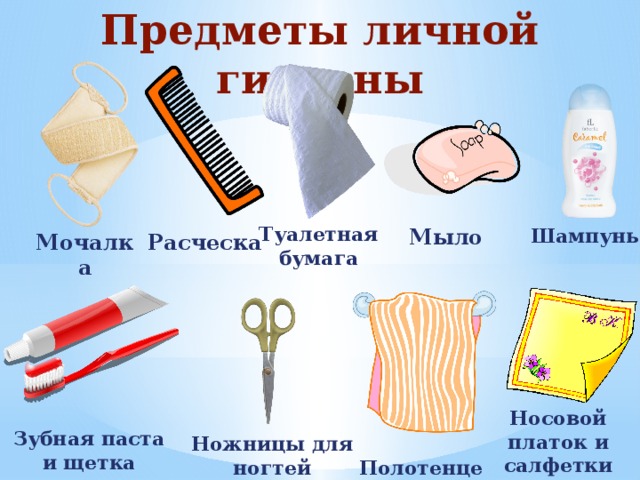 Приложение 12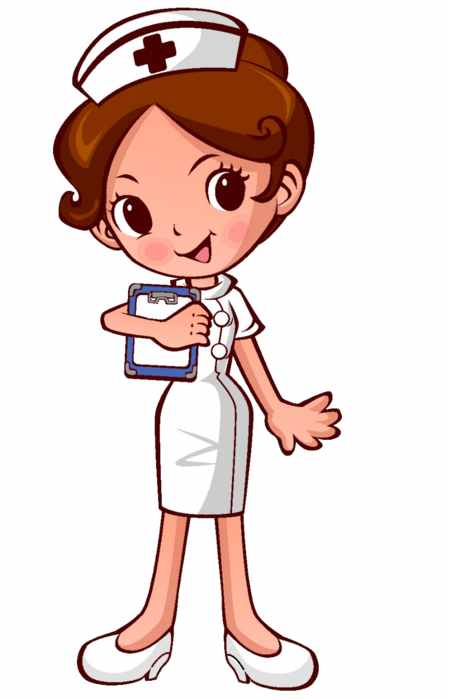 Приложение 13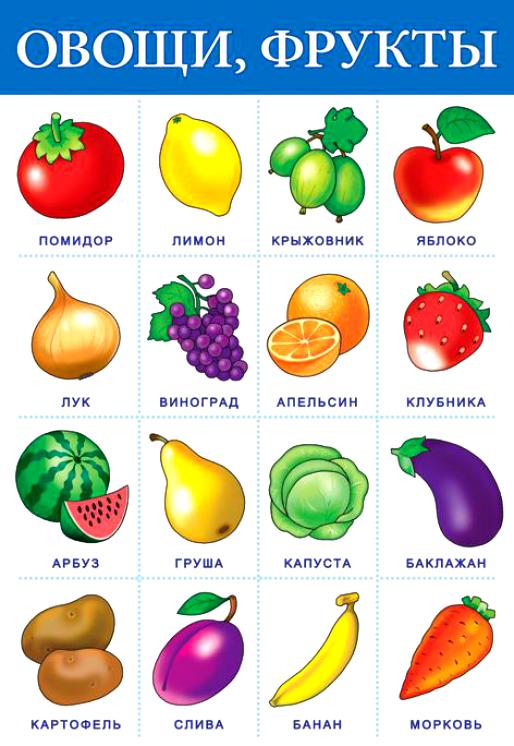 Приложение 14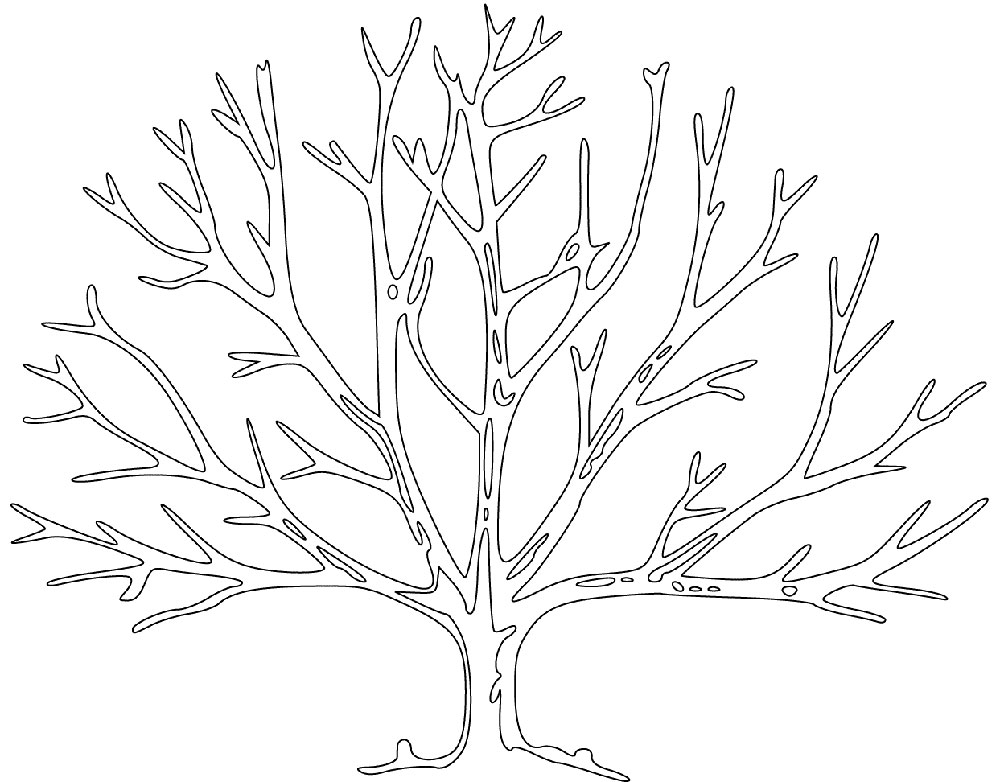   Внимательно присмотритесь к буквам в столбцах. Прочтите, что написал доктор.Рецептняйвыполдневноежежимре дняРецептВ Л Ы Н Я О Й ПЕ В Д О Е Ж Н Е НР Ж Е М И Я Д Н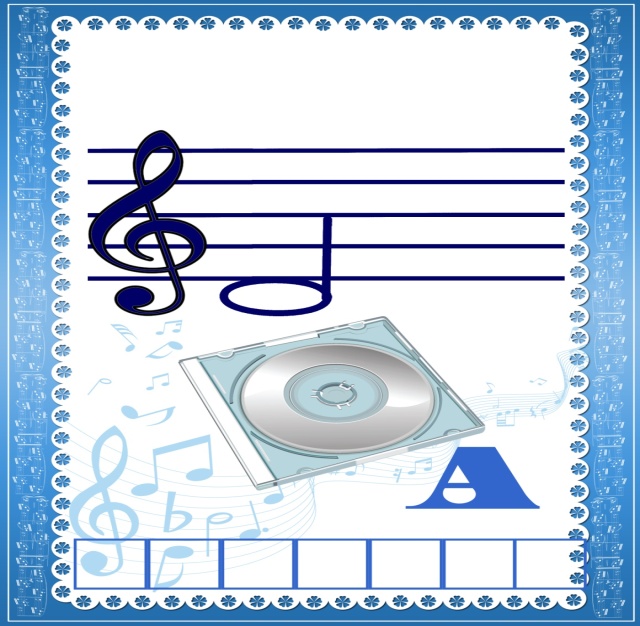 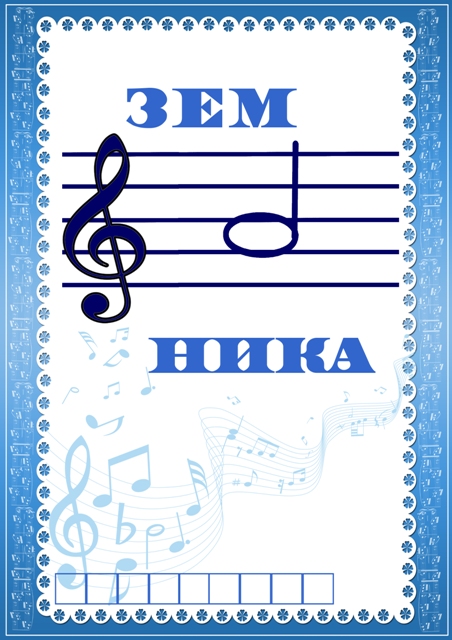 РедискаЗемляника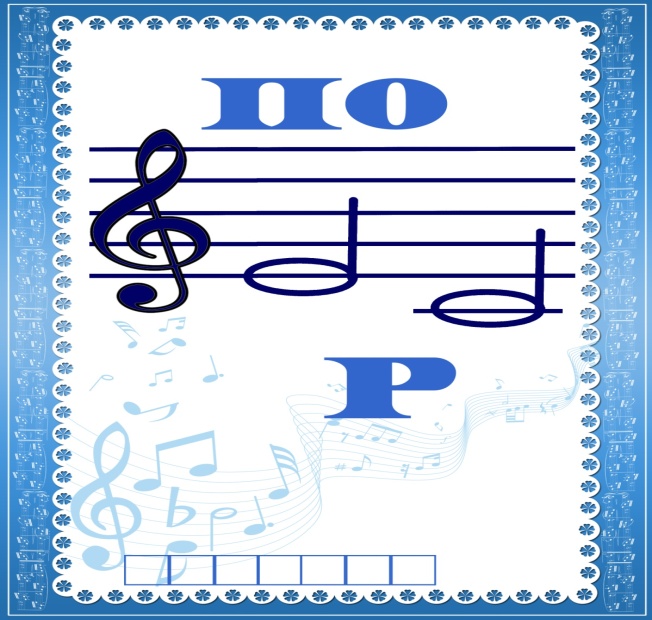 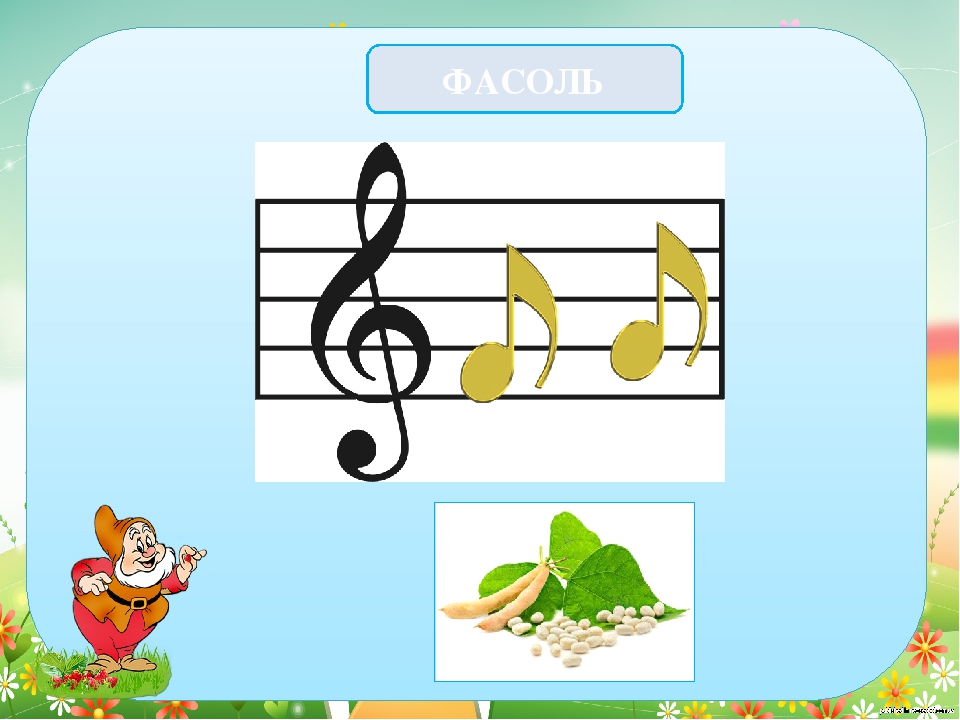 ПомидорФасоль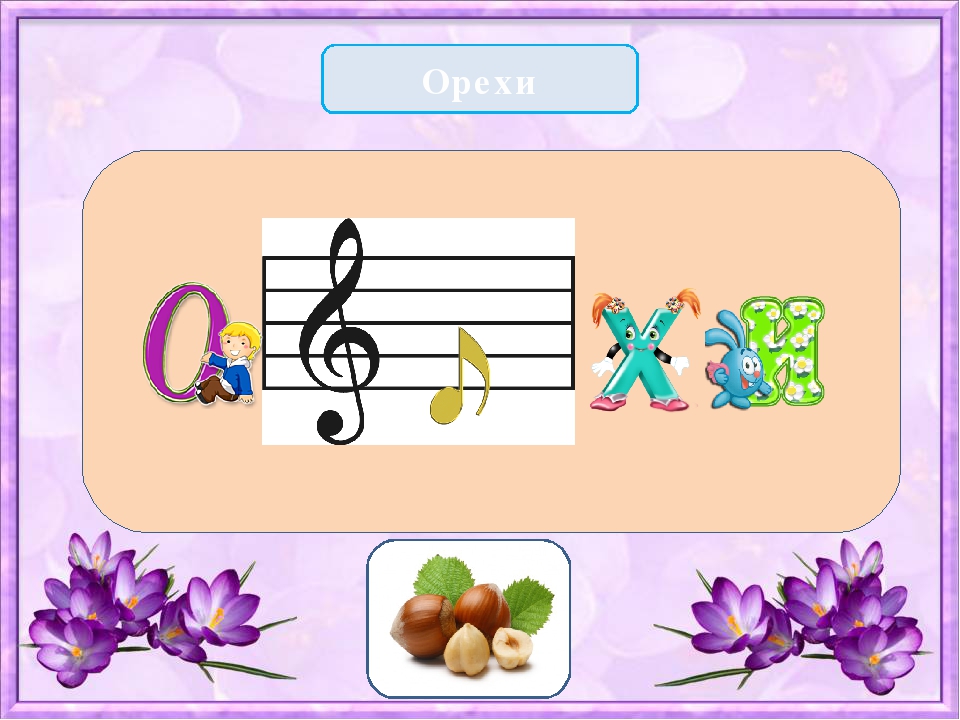 Орехи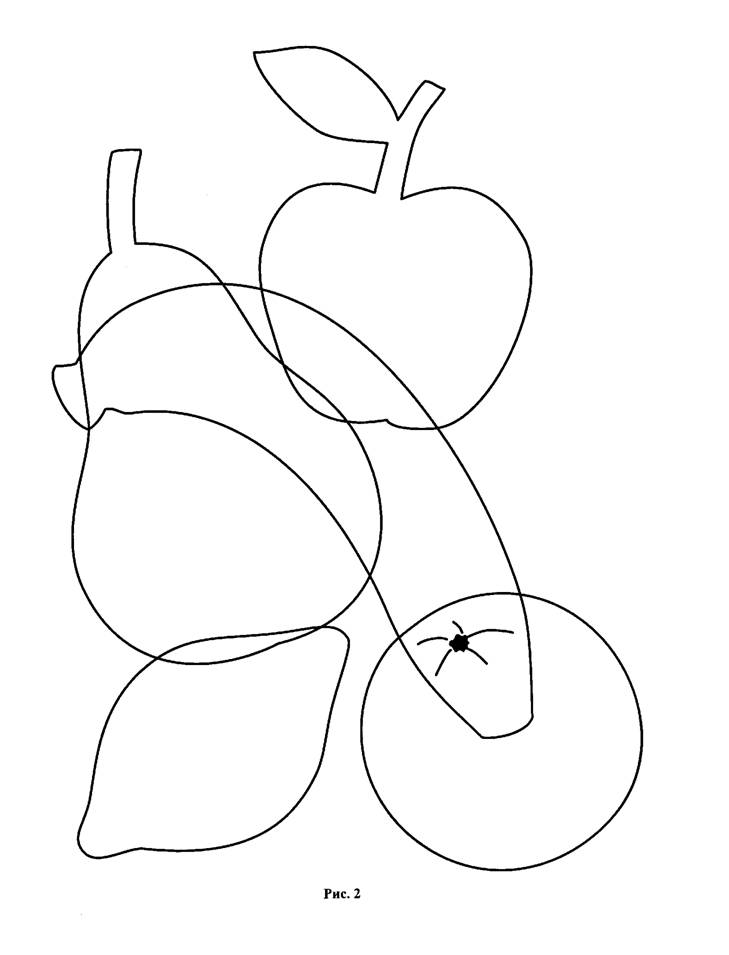 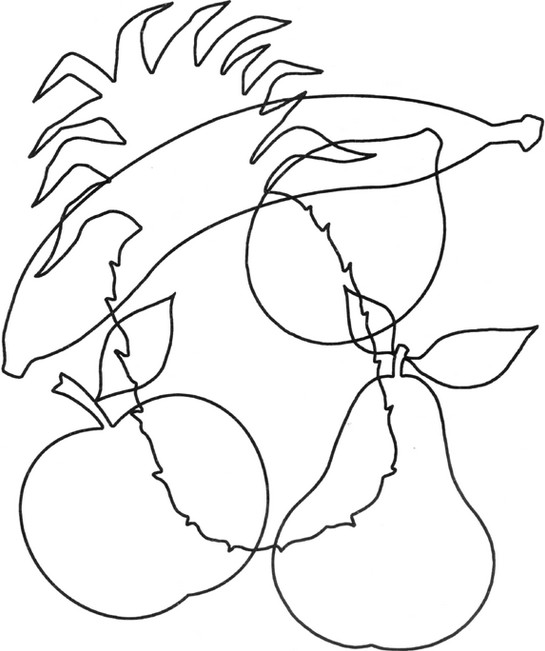 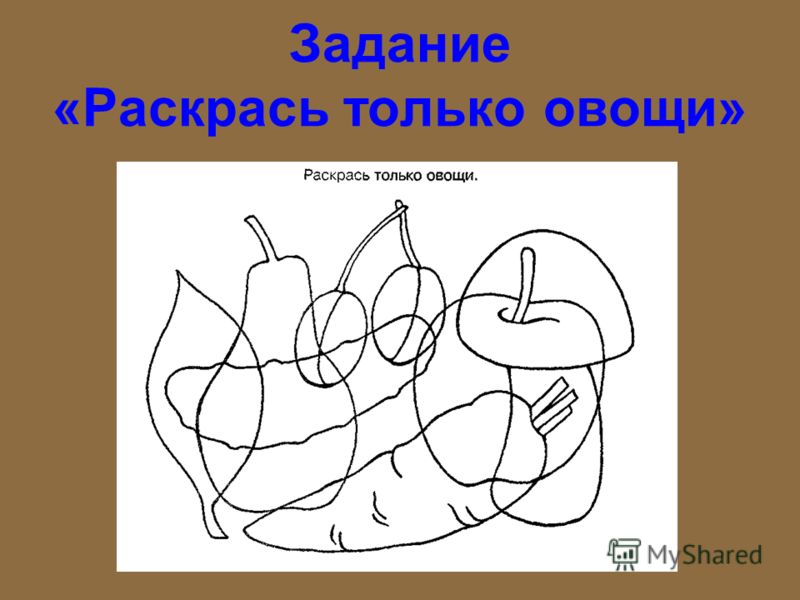 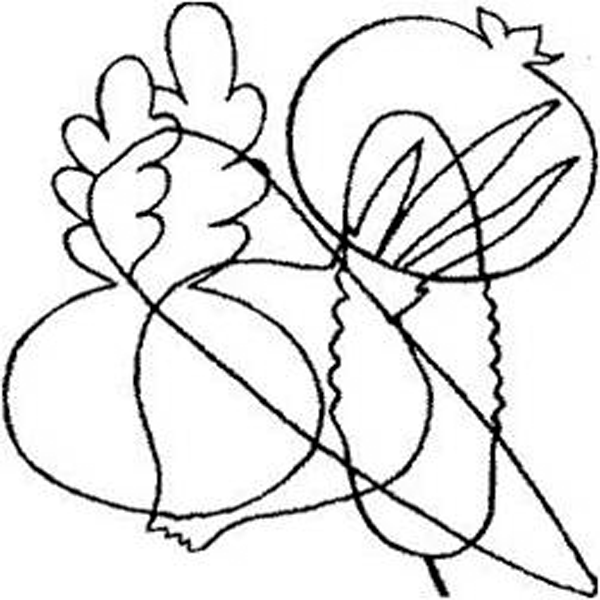 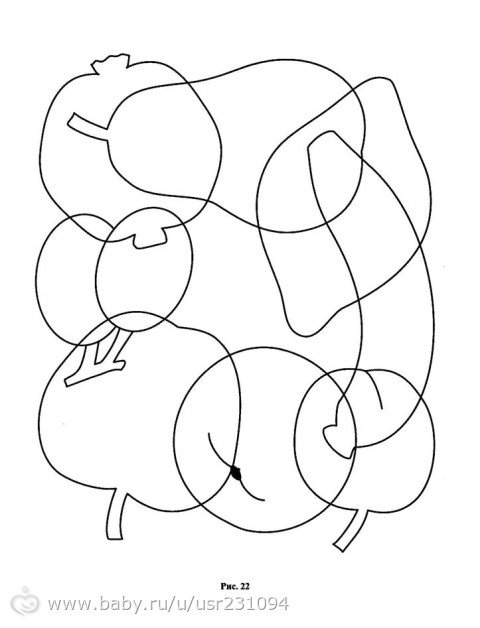 